Волынкина Г.Б воспитатель «Детский сад №3 общеразвивающего вида» филиал МКДОУ «Детский сад №9 общеразвивающего вида»Сценарий непосредственно образовательной деятельности(НОД)Тема: «Знакомство с Красной книгой природы»Возраст детей 5-6летЦель: Знакомство детей с Красной книгой, животными и растениями которых нужно охранять, воспитание эмоционально-положительного отношения к природе родного края, любви к животным, желания заботиться о них. Задачи:• Образовательные:Дать детям представление о разнообразии природы, перечислить основные причины вымирания, назвать охраняемых, объяснить, почему нужно охранять животный и растительный мир, обогащать словарный запас детей. Формировать у детей убеждение о бесценности природы и подвести к выводу о необходимости её оберегать. Закладывать основы экологической культуры личности. • Развивающие: Развивать способность давать правильную оценку предметам, явлениям, нравственную оценку отношениям, поступкам. Развивать эмоциональную сферу детейВоспитательные:Воспитывать у детей гуманное отношение ко всему живому, чувство милосердия,. Воспитывать культуру интернет-пользователя и компьютерного пользователя.Оборудование: Медиа-комплект  педагога: ноутбук, проектор, интерактивная доска;магнитофонРаздаточный материал: персональный компьютер у каждого ребёнка с интерактивной презентацией и дидактическими играми.Прилагаемые  медиа-материалы:  интерактивная медиа-презентация«Красная книга России»«Красная книга Курганской области»Структура этапов НОД:I организационный,II актуализация знаний,III мотивационно-побудительная установка: постановка проблемной задачи, IV расширение и закрепление имеющихся у детей представлений и знаний, поиск решения проблемной задачи, ,V рефлексии, VI итоговый.Раскрытие содержания этапов непосредственной образовательной деятельности:Организационный момент.Воспитатель предлагает детям сесть на свои места за столами. Приветствует их, устанавливает зрительный контакт и настраивает на общение.II. Актуализация знаний.Воспитатель: Давайте поиграем детиДидактическая игра «Деревья».http://www.igraemsa.ru/igry-dlja-detej/poznavatelnye-igry/derevjaКак приятно гулять по лесу среди высоких сосен, раскидистых елей и белоствольных берёз! Или жарким днём сидеть в парке под тенью дубов, каштанов, клёнов и рябин. А ты когда-нибудь видел эти деревья? Тогда тебе будет проще справиться с заданиями в нашей познавательной игре для детей! Перед тобой на игровом поле расположены листик и плод дерева, а твоя задача - определить, какому именно дереву они принадлежат. Как только догадаешься, сразу же выбирай мышкой нужную картинку с изображением дереваДидактическая игра»Звери в лесу»http://www.igraemsa.ru/igry-dlja-detej/igry-na-vnimanie-i-pamjat/igra-zveri-v-lesuВсе мы знаем, что в лесу живёт множество разных зверей, птиц и земноводных. Но отыскать их в лесу не так просто, потому что многие из них ведут скрытый образ жизни. Некоторые звери прячутся от посторонних глаз в норах; других можно найти в кустах, кроне деревьев или траве. В детской игре на внимание "Звери в лесу" тебе нужно будет проявить всю свою наблюдательность и найти на картинке всех обитателей леса. Выбирай их с помощью мышки, и они все выберутся из своих укрытий! А если какой-то лесной житель тебе не знаком, то включи звук, и ты узнаешь, как его зовут!Все действия при работе с персональным компьютером чётко проговариваются педагогом и сопровождаются показом через проектор мультимедиа на экран или на интерактивной доске.Воспитатель: А какие животные обитают у нас, в Курганской области? (Волк, лиса, заяц, суслик, косули,  кабаны, еж) и тд Воспитатель: Что вы, о них знаете? (рассказы детей)Воспитатель: Какие растения растут в Курганской области? (Ромашки, колокольчики, гвоздики, василек) и тд  Воспитатель: Что вы, о них знаете? (рассказы детей)Физкультминутка ;Упражнение «На лесной поляне».: «Ребята, представьте, что вы попали на залитую солнцем поляну. На нее со всех сторон сбежались и слетелись лесные жители — всевозможные букашки, таракашки. (Звучит ритмичная, задорная музыка). Кузнечики высоко подпрыгивают, сгибают лапки, весело скачут по поляне. Бабочки порхают с цветка на цветок. Жучки жужжат и перелетают с травинки на травинку. Гусеницы ползают между стеблей. Задорные  муравьишки-непоседы снуют туда-сюда. (Имитация движений). Мы с вами немного поиграли,, а теперь мы отдохнём. «Ярко светит солнце, дует легкий ветерок. Мы вдыхаем его чистый, свежий воздух. Колышутся травы луга, над нами гордо кружат птицы. Нам хорошо и приятно. Мы живем в мире с природой. Звучит музыка ( http://ecosounds.net/zvuk-lesa/atmosfera-dnevnogo-lesa/ )III. Мотивационно-побудительная установка. Постановка проблемной задачи.Слайд №1Воспитатель: Ребята посмотрите, почему наш экран красного цвета, что бы это могло значить? (Красный цвет – это сигнал опасности, предупреждения.) Воспитатель: А где еще мы можем встретить сигнал предупреждения? (Пожарная машина красного цвета, на машинах красный свет фар предупреждает об остановке машины, «красный сигнал» у светофора – проезда или прохода нет) Воспитатель: Что это такое? (Книги стоят на полке) Воспитатель: А причем, тут книги? Что все книги нас о чем-то предупреждают? (Нет, только Красная книга) Воспитатель: Ребята, а кто знает, что это за книга и почему она красного цвета? (Это книга, в которую занесены животные, растения, птицы, которых осталось мало.Красный цвет тревоги и опасности, сигнал SOS. Этот сигнал подают животные и растения. Книгу назвали красной, чтобы привлечь внимание людей. В нее попадают растения и животные, которые существовали не одно тысячелетие, а в настоящее время, по вине человека, исчезают с лица ЗемлиIV. Расширение и закрепление имеющихся у детей представлений и знаний, поиск решения проблемной задачи.Ребята, что будет, если на Земле не останется животных, растений, птиц, насекомых (Дети рассуждают) - Для чего нужна «Красная книга»? - Как надо себя вести в природе? Воспитатель: Почему исчезают растения, птицы, животные? (Потому что люди убивают животных, птиц, рвут цветы.Распахивают поля, где живут и растут животные, птицы, растения.) Воспитатель: Вот такая же красная книга есть в России и у нас, в Курганской области. - Вам хотелось бы узнать, какие животные и растения, занесены в Красную книгу? Тогда я предлагаю вам “прогуляться” по страницам Красной книги. Показ медиа-презентации:  «Красная книга Курганской области», «Красная книга России»Ребенок, читает стихотворение:«О природе» Т. Л. ПетуховойДавайте, друзья, в любую погодуБудем беречь родную Природу! И от любви заботливой нашейСтанет земля богаче и краше! Помните, взрослые, помните, дети! Помните – что красота на планете! Будет зависеть только от вас. Не забывайте об этом сейчас. Планету живую сберечь для народа. И пусть восхваляет гимн жизни Природа! Как вы думаете, надо ли беречь природу? Почему? (Мнение детей) Вывод: Люди, помните, природа не способна повторить того, что уже однажды создала".V.Рефлексия  Наше занятие подходит к концуКак чувствовали себя на занятии? педагог выясняет, что именно не понял ребёнок, в чём сомневается и даёт краткие разъяснения Что вызвало трудности? Что больше всего запомнилось?VI. ИтогВоспитатель:Вот мы перевернули последнюю страницу нашей книги. Наше путешествие закончилось. Но закончилось это путешествие, а впереди еще много нового и неизвестного. И я уверена, что мы не раз еще вернемся к страницам этой книги, для познания мира природы. Ребята, вы стали настоящими друзьями природы. Вы знает животных, растения, птиц занесенных в Красную книгу, что их нужно оберегать. Видео (http://www.youtube.com/watch?v=lqAinaF7hfE)Длительность занятия 25 минутИспользованная литература и ресурсы сети Интернет (адреса сайтов):Аксенова, З.Ф. Войди в природу другом. Экологическое воспитание дошкольников. – Москва: ТЦ Сфера, 2011. Вахрушева А.А., Кочемасова Е.Е. «Здравствуй, мир! Окружающий мир для              дошкольников». Москва, 2003г.http://www.igraemsa.ru/igry-dlja-detej/poznavatelnye-igry/derevjahttp://www.igraemsa.ru/igry-dlja-detej/igry-na-vnimanie-i-pamjat/igra-zveri-v-lesuhttp://www.youtube.com/watch?v=lqAinaF7hfEБеседа с показом презентации:- Ребята, что такое «Красная книга»? - Почему она красная? Красный цвет это запрещающий цвет. Остановись! Стоп! Не губи! Дальше так нельзя! Красный цвет тревоги и опасности, сигнал SOS. Этот сигнал подают животные и растения. Книгу назвали красной, чтобы привлечь внимание людей. В нее попадают растения и животные, которые существовали не одно тысячелетие, а в настоящее время, по вине человека, исчезают с лица ЗемлиРебята, что будет, если на Земле не останется животных, растений, птиц, насекомых (Дети рассуждают) - Для чего нужна «Красная книга»? - Как надо себя вести в природе? 2. Показ презентации «По страницам Красной книги»Слайд 1. Очень давно планета Земля выглядела совсем не так, как сейчас, раньше на планете росли совсем другие деревья, обитали другие животные. Вопросы к детям: Каких животных вы знаете, которые сейчас на Земле не обитают? (Динозавры, мамонты). Почему они вымерли? Слайд 2. Животные появились на планете Земля раньше, чем люди. Многие животные не смогли себя обеспечивать едой, мерзли. А вскоре многие животные вымерли. И о их существовании нам известно совсем немного. Вопрос к детям: А как бы вы поступили по отношению к этим животным, если бы жили много миллионов лет назад? Слайд 3. С того момента, как человек приручил животных они всегда ему помогали Слайд 4. Но люди не всегда платят животным добром за их помощь, бывают очень жестоки по отношению к растениям и животным, часто не жалеют их, уничтожают для своих целей. Одни существа страдают из-за красивого меха, другие – из-за вкусного мяса, третьи – из-за того, что люди их боятся. Поэтому и сейчас некоторые животные исчезают. Слайд 5. Более ста видов разных зверей и птиц уничтожили люди. Немало исчезло и растений. В конце концов, люди поняли: если не помочь природе, то растений и животных будет гибнуть всё больше и больше. Чтобы этого не случилось, решили создать МЕЖДУНАРОДНУЮ КРАСНУЮ КНИГУ. В ней записаны исчезающие растения и животные всей планеты Земля. Почему она красного цвета? - Давайте с вами вспомним сигналы светофора. О чем предупреждает нас красный сигнал светофора? (“Осторожно!Может случиться беда! ”) - Вот и цвет обложки книги тоже красный, как сигнал светофора, который нас предупреждает, что если мы не защитим растения и животных, которые попали в Красную книгу, они погибнут. Пояснения педагога: Учёные составили Международную Красную книгу. Она очень большая, потому что в ней записаны исчезающие растения и животные всей планеты Земля. В каждом государстве, и в России тоже, есть своя Красная книга. - Ребята, как вы думаете, почему нужно знать животных и растения, занесённых в Красную книгу? - Вам хотелось бы узнать, какие животные и растения, обитающие в нашей стране, занесены в Красную книгу? Тогда я предлагаю вам “прогуляться” по страницам Красной книги. Слайд 6. Международная Красная книга состоит из: черных, красных, желтых, белых, серых и зеленых страниц. Слайд 7. Чёрные страницы- животные уже вымерли Рассказ «Морские коровы» Много лет тому назад у далёких, никому неведомых островах в Тихом океане потерпел крушение русский корабль. Моряки спаслись, но им грозила голодая смерть. И тут они увидели, что у берегов целыми стаями плавают огромные морские животные, похожие на больших китов. Они были мирные и настолько доверчивые, что позволяли себя трогать руками. Питались они водорослями, и моряки их назвали морскими коровами. Мясо морских коров оказалось нежным и вкусным, поэтому моряки не умерли от голода. Из обломков разбитого корабля они смогли построить судёнышко и уплыть домой. Прослышав об удивительных животных, другие люди стали приплывать на эти острова и запасаться мясом. Но никто не подумал о том, что морских коров надо поберечь, и меньше чем за 30 лет их всех перебили. Учёные долго надеялись, что где-то ещё водятся морские коровы, искали их, но так и не нашли. Ни одной морской коровы не осталось на Земле. Слайд 8. Красные страницы- исчезающие виды животных Слайд 9. Жёлтые страницы- численность животных быстро снижается Например: Бобр - обитатель небольших лесных речек и ручьев, болот. Бобр полуводный зверь, поэтому ему только нужно, чтобы водоем не промерзал до дна зимой и не пересыхал летом, чтобы течение не было слишком сильным и не размывало его постройки. Бобры - животные растительноядные, и пищей им служат сочные стебли кувшинки, водяных лилий, ириса, любят также обгладывать кору ивы и осины. Этих животных в наших краях берегут и охраняют. Если вы увидите в лесу этого животного, помните об этом! Слайд 10. Белые страницы - численность животных невелика Слайд 11. Серые страницы - животные живут в местах, в которых человек не живёт Слайд 12. Зелёные страницы - удалось сохранить, восстановить Слайд 13. В каждой области, в том числе и в нашей Ростовской создали свою Красную книгу. Слайд 14-32. Просмотр картинок3. Психогимнастика. Упражнение «На лесной поляне».Психолог: «Ребята, представьте, что вы попали на залитую солнцем поляну. На нее со всех сторон сбежались и слетелись лесные жители — всевозможные букашки, таракашки. (Звучит ритмичная, задорная музыка). Кузнечики высоко подпрыгивают, сгибают лапки, весело скачут по поляне. Бабочки порхают с цветка на цветок. Жучки жужжат и перелетают с травинки на травинку. Гусеницы ползают между стеблей. Задорные муравьишки-непоседы снуют туда-сюда. (Имитация движений). Мы с вами немного поиграли,, а теперь мы отдохнём. «Ярко светит солнце, дует легкий ветерок. Мы вдыхаем его чистый, свежий воздух. Колышутся травы луга, над нами гордо кружат птицы. Нам хорошо и приятно. Мы живем в мире с природой. » (звучит спокойная музыка) 4. Просмотр фильма. А сейчас мы с вами посмотрим фильм о животных «Красной книги», (Показ фильма) .5. Рефлексия. А сейчас расскажите, что нового вы узнали сегодня? Кто запомнил, в какой книге записаны все редкие животные? (В Красной) .Каким ещё животным угрожает исчезновение? Почему? Как можно не допустить их гибели? Подведение итоговПрикреплённые файлы:Что такое «Красная книга»?» Экологическое занятие для детей средней группыТема: Что такое «Красная книга»? Экологическое занятие для средней группы. Воспитательная задача:-воспитывать бережное, эмоционально –положительное отношение к природе, доброту, заботливое отношение .Развивающие задачи:- развивать элементы экологического сознания наблюдательность, мышление, внимание, память, воображение, связанную речь. Обучающие задачи:- дать представление о бесценности природы и подвести к выводу о необходимости ее беречь. -познакомить со страницами «Красной книги», правилами поведения в природе с целью ее сохранения. Источники: http://krasnyj-cvet.ru/krasnaya-flora/pochemu-krasnaya-kniga-o-redkix-zhivotnyx-i-rasteniyax-krasnogo-cveta.htmlhttp://art-assorty.ru/136-vymershie-vidy-zhivotnyh.htmlПредварительная работа:Предложить детям и родителям подготовить рассказ о животных, растениях, птицах, насекомых. Воспитатель предлагает детям поиграть в игру. - Я хочу вам предложить игру с мячом, называется она «Я знаю… »Правила игры : Дети становятся в круг, в центре ведущий с мячом. Ведущий бросает мяч и называет класс объектов природы (птицы, растения, цветы, деревья, животные, рыбы) Ребенок поймав мяч, говорит: «Я знаю 5… » названий цветов и перечисляет (например: ромашка, василек, одуванчик, клевер, кашка) возвращает мяч ведущему и т. дБеседа с показом презентации:- Ребята, что такое «Красная книга»? - Почему она красная? Красный цвет это запрещающий цвет. Остановись! Стоп! Не губи! Дальше так нельзя! Красный цвет тревоги и опасности, сигнал SOS. Этот сигнал подают животные и растения. Книгу назвали красной, чтобы привлечь внимание людей. В нее попадают растения и животные, которые существовали не одно тысячелетие, а в настоящее время, по вине человека, исчезают с лица Земли. В книге разноцветные страницы: - черные - животные уже вымерли;- красные - исчезающие виды животных;- желтые – численность животных быстро снижается;- белые – численность животных не велика;- серые – животные живут в местах которых человек не живет;- зеленые – удалось сохранить, восстановить. Ребята, что будет, если на Земле не останется животных, растений, птиц, насекомых (Дети рассуждают) - Для чего нужна «Красная книга»? - Как надо себя вести в природе? Послушайте стихотворение: Марк Львовский«О загрязнении. »Есть в природе равновесие, Нарушать его нельзя. В жизни это очень важно. Для тебя и для меня. Чтобы было равновесиеНадо с вами, нам друзьяНе выбрасывать отходыИ не загрязнять моря. Меньше ездить на машинахИ пускать из фабрик дымЧтоб не летали в атмосфереИ не делали там дыр. Меньше фантиков, бумажекТы на улицу бросай! Тренируй в себе, ты, ловкостьТочно в урну попадай. А когда захочешь кинутьТы бумажку не к корзину, Ты подумай о природе –Нам еще здесь жить как вроде! Физкультминутка:«В месте по лесу идем»В месте по лесу идем, Не спешим, не отстаем. Вот выходим мы на луг. (Ходьба на месте) Тысяча цветов во круг! (Потягивания - руки в стороны) Вот ромашка, василек, Медуница, кашка, клевер. Расстилается коверИ налево и направо. (Наклоны к правой и левой ноге) К небу ручки протянули, Позвоночник растянули. (Потягивание - руки вверх) Отдохнуть мы все успелиИ на место снова сели. (дети садятся на стульчики) Ребята, я хочу предложить вам еще одну игру «Четвертый лишний» На слайдах фотографии с животными птицами:1слайд – заяц, еж, лиса, шмель. 2слайд- трясогузка, паук, скворец, сорока. 3слайд – бабочка, стрекоза, божья коровка, енот. 4 слайд – таракан, майский жук, муха, пчела. 5слайд – волк, лиса, ромашка, медведь. 6слайд – василек, береза, кашка, колокольчик. Ребята, как вы думаете, у природы есть звуки? Умеет ли она петь? Воспитателем предлагается прослушать запись «Звуки природы»Ребенок, читает стихотворение:«О природе» Т. Л. ПетуховойДавайте, друзья, в любую погодуБудем беречь родную Природу! И от любви заботливой нашейСтанет земля богаче и краше! Помните, взрослые, помните, дети! Помните – что красота на планете! Будет зависеть только от вас. Не забывайте об этом сейчас. Планету живую сберечь для народа. И пусть восхваляет гимн жизни Природа! Как вы думаете, надо ли беречь природу? Почему? (Мнение детей) Вывод:" Люди, помните, природа не способна повторить того, что уже однажды создала".Прикреплённые файлы:Прикреплённые файлы:Дети входят в музыкальный зал, приветствуют гостей. Обращают внимание на мигающий экран красного цвета. Слайд № 1.Воспитатель: Ребята посмотрите, почему наш экран красного цвета, что бы это могло значить? (Красный цвет – это сигнал опасности, предупреждения.) Слайд №2Воспитатель: А где еще мы можем встретить сигнал предупреждения? (Пожарная машина красного цвета, на машинах красный свет фар предупреждает об остановке машины, «красный сигнал» у светофора – проезда или прохода нет) Слайд №3Воспитатель: Что это такое? (Книги стоят на полке) Воспитатель: А причем, тут книги? Что все книги нас о чем-то предупреждают? (Нет, только Красная книга) Воспитатель: Ребята, а кто знает, что это за книга и почему она красного цвета? (Это книга, в которую занесены животные, растения, птицы, которых осталось мало. Красный цвет – это цвет опасности.) .Воспитатель: Почему исчезают растения, птицы, животные? (Потому что люди убивают животных, птиц, рвут цветы. Распахивают поля где живут и растут животные, птицы, растения.) Слайд № 4Воспитатель: Вот такая же красная книга есть и у нас, в Ростовской области. Я предлагаю вам совершить путешествие по страницам Красной книги Ростовской области. Воспитатель: Я загадаю вам загадку, а вы постарайтесь отгадать, о какой природной зоне пойдёт речь и почему? Какая ширь здесь и приволье! Куда не глянь – полей раздолье! Здесь суховеи любят петь. А зовётся это - … (Степь.Ростовская область расположена в степи) Слайд №5 Воспитатель: В степи, куда ни посмотришь, всюду трава и трава. Почему там не растут деревья? (Деревья там не растут, потому что мало влаги) .Воспитатель: Какие растения растут в степи, вы мне скажите, разгадав загадки – добавлялки. Будьте внимательны. Замечательный цветок, Словно яркий огонек. Пышный, важный, словно пан, Нежный бархатный. (тюльпан) Слайд №6Там, где ветер гладит спинку, Поднимая к небу пыль, Вы увидите травинку -Называется (ковыль) Слайд№7Солнце зноем сушит травы, Греет темные дубравы, А в лесу родник звенит, Травы напоить спешит, Силы даст им возродиться:Запахнет медом. (медуница) Сайд№8Каждый, думаю, узнает, Если в поле побывает, Этот желтенький цветок, Всем известный. (василёк) Слайд №9Все знакомы с нами: Мы однофамильцы, С мелкими гвоздями. Полюбуйтесь дикими Малыми. (гвоздиками) Слайд№10Воспитатель: Какие растения занесены в Красную книгу Ростовской области? (Тюльпан, ковыль, колокольчики, гвоздики, василек) Воспитатель: Почему они занесены в Красную книгу? (Люди распахивают поля где растут эти растения, рвут цветы) Воспитатель: Какой цветок, казаки называют лазориком? (Тюльпан) Слайд №11Воспитатель: Весной степь превращается в прекрасный, разноцветный ковер. Как сохранить память о лазориках? (Лазорики можно сфотографировать, нарисовать, сделать из бумаги) Дети собирают тюльпаны из заготовок. Дарят гостям. Слайд №12Воспитатель: (фонограмма птичьих голосов) Ребята, что это за звуки? (Это пение птиц) Воспитатель: Верно, в степи живут и птицы. Назовите их. (Сапсан, журавль, дрофа, стрепет, жаворонок, куропатка, перепел.) Слайд№13Воспитатель: Ребята, слышите птичка поет, а вы узнали что это за птица поет? Дидактическая игра «Чей голос»Включается фонограмма птичьих голосов: дрофа, журавль, сокол, перепел, куропатка. Воспитатель: Ребята, а что вы о ней знаете? Дрофа — очень крупная птица с длинной шеей и мощными ногами. Живет в степях. Быстро бегает. Питается растениями и насекомыми. Может долго обходиться без воды. Слайд№14 (фонограмма птичьих голосов) Журавль - красавка - это самый маленький журавль. Голова и шея чёрные; позади глаз длинные пучки белых перьев. Красавки любят жить в степях. Они питаются фасолью, горохом, пшеницей, ячменем, насекомыми. Слайд №15Жаворонок – живет в степи. Шея короткая, голова большая, крылья длинные, тело покрыто пестрыми перьями. Питаются зерном. Гнездо строит на земле из сухих листьев, стебельков и тонких корешков. Слайд №16Стрепет – птица похожа на дрофу. Бегает очень быстро, мало летает. Окрашены в песочный цвет, поэтому эту птицу трудно увидеть. Может долго обходиться без воды. Стрепет редкая птичка, поэтому охраняется законом. Слайд №17Сапсан– это самая быстрая, хищная птица. У нее хорошее зрение, короткий клюв и хвост. Клюв острый и загнутый. Ловят свою добычу на лету. Воспитатель: Почему эти птицы занесены в Красную книгу? (Основные причины вымирания – это охота людей и распахивание степей) .ФизминуткаМы хотим, чтоб птицы пели, (руки поочередно вверх) Чтоб вокруг леса шумели, (плавные движения руками вправо – влево) Чтобы были голубыми - голубыми небеса (круговые движения кистями рук) Чтобы бабочка резвилась (выпад вправо) Чтобы речка серебрилась (выпад влево) Мы хотим любить друг друга, (шаг с хлопком вправо) Улыбаться, верить в чудо, (шаг с хлопком влево) Никогда и никого, никого не обижать (грозим пальчиком) Весело живется, солнышко смеется, (пружинка вправо, влево) Всех кто с нами рядом будем уважать. (руки вверх и к сердцу) .Воспитатель: Продолжаем наше путешествие. Ребята, а в Красную книгу занесены только растения и птицы или кто – то еще? (В книгу занесены и животные) Воспитатель: А какие животные обитают у нас, в Ростовской области? (Волк, лиса, заяц, суслик, сурок или байбак, косули, дикие кабаны, хорек, сайгак.) Воспитатель: Что вы, о них знаете? Слайд №18Волк – хищное животное. Днем он прячется в зарослях. Охотится на лосей, оленей, преследует зайцев. В природе волк выполняет роль «санитара», съедает больных и слабых животных. Слайд №19Лиса – хищное животное. Мордочка длинная, заостренная. Имеет пушистый хвост, которым заметает следы. Питается мышами, насекомыми, ягодами. Слайд №20Хорек степной – хищное животное, песочного цвета. На морде темная маска. Туловище длинное и тонкое. Длинный хвост, уши небольшие, округлые. Слайд №21Заяц – небольшое дикое животное, с длинными задними лапами и длинными ушами. Заяц осторожный и пугливый зверек. Питается корой деревьев, ветками, травой. Слайд №22Сайгак–это древнее животное. У сайгака большая голова и нос с маленьким хоботом. Такой нос хорошо защищает легкие от пыли. Голова самца украшена рогами. У сайгака очень хорошее зрение, а слух плохой. Питается травой. Слайд №23Воспитатель: Ребята посмотрите, на нашей полянке спрятались животные, осталась только тень. Попробуем отыскать их. Д/и «Отгадай животное по силуэту»(На доске силуэты животных. Ребенок у доски называет животного по силуэту и соединяет с изображением. Другие дети соединяют силуэт и изображение животного за столом) Воспитатель: Ребята, а вы знаете, кто из перечисленных животных занесен в Красную книгу? (Сайгак и хорек) Воспитатель: Почему они занесены в Красную книгу? (Их осталось мало, они гибнут, потому что человек распахивает степи.Им негде жить и нечем питаться.) Воспитатель: Ребята, а что создают люди для сохранения животных, птиц, растений? (Люди создают заповедники) Воспитатель: А что такое заповедник? (Это место, где оберегают и сохраняют редких и ценных животных, птиц и растения) Слайд № 24Воспитатель: Ребята, что это, какие то, клеточки, точка? Для чего они? (Можно рисовать по клеточкам) Графический диктант «Волк»Дети изображают волка, с помощью графического диктанта. Один ребенок у доски, остальные за столом. Воспитатель: Кто у вас получился? (Волк) Воспитатель: Как вы определили, что это волк, может это собака? (Собака поднимает хвост вверх, а у волка хвост опущен) Воспитатель: Как казаки называют волка? (Бирюк) Воспитатель: Чего не хватает силуэту? (Силуэту не хватает пасти и глаз) (Дети рисуют пасть, глаза) .Воспитатель: Вот мы перевернули последнюю страницу нашей книги. Наше путешествие закончилось. Но закончилось это путешествие, а впереди еще много нового и неизвестного. И я уверена, что мы не раз еще вернемся к страницам этой книги, для познания мира природы. Ребята, вы стали настоящими друзьями природы. Вы знает животных, растения, птиц занесенных в Красную книгу, что их нужно оберегать. И можете смело носить значок «Друзья природы».Воспитатель дарит детям значки «Друзья природы»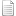 po-stranicam-krasnoi-knigi_jnt50.ppt | 12903,5 Кб | Скачан: 100 krasnaja-kniga_fbj20.pptx | 5119,05 Кб | Скачан: 63 krasn-kniga_5679b.pptx | 2798,55 Кб | Скачан: 46 